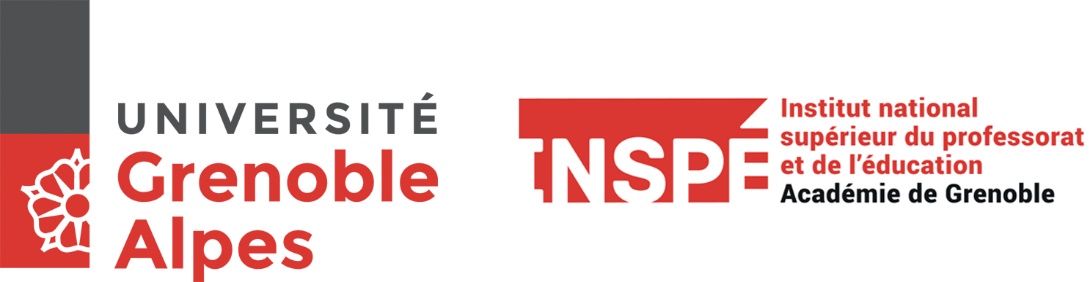 DEMANDE DE RÉGULARISATION D’ABSENCE M1 et M2BMEEF-PE 2019-2020NOM : ……………………………………………………………	Prénom : ………………………………………………N° d’étudiant : ….………………………………………………………Site de formation : □ Grenoble   	□ Valence                  □ Chambéry    Inscrit(e) en (entourer la situation) : M1      M2B 		Groupe …………………………Date(s) de l’absence : ………………UE ou Module(s) concerné(s) : …………………………………………………………………………	.……………………………………………………………………………………………………………………………………………………	……………………………………………………………………………………………………………………………………………………	……………………………………………………………………………………………………………………………………………………	MOTIF (cocher la case correspondante) :	Maladie (joindre le certificat médical)	Autre (à préciser et joindre tout document justificatif nécessaire) : 	 Date …………………							Signature du demandeur Autorisation accordée Autorisation refusée					Date …………………